c	ނިލަންދެއަތޮޅު އުތުރުބުރީ އަތޮޅުކައުންސިލްގެ އިދާރާ	Secretariat of the North NilandheAtholhu Atoll Councilނިލަންދޫ،ދިވެހިރާއްޖެ.	Nilandhoo, Rep. of Maldives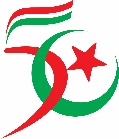 މިއިދާރާގެ ނަންބަރު: (IUL)237-C/237/2019/7 (  08 އެޕްރީލް 2019  ) އިޢުލާނާގުޅޭ މަޢުލޫމާތު ކަރުދާސްތަޢާރުފް: މިއީ އަތޮޅު ގޯތީގައި ޢިމާރާތްކުރަން ފަށާފައިވާ ގެސްޓްހައުސް 1 އަދި 2 ނަންބަރު ބްލޮކްގެ ކޮންކްރީޓް ސްޓްރަކްޗަރ ނިންމައި ހިޔާކުރުމުގެ މަސައްކަތާގުޅޭ މަޢުލޫމާތު ކަރުދާހެވެ. މިކަރުދާހުގެ ބޭނުމަކީ މިމަސައްކަތުގައި ކުރަންޖެހޭ ކަންކަމުގެ އެންމެހާ މަޢުލޫމާތުތައް އަންދާސީ ހިސާބު ހުށަހަޅުއްވާ ފަރާތްތަކަށް އަތޮޅު ކައުންސިލް އިދާރާއިން ފޯރުކޮށްދިނުމެވެ.2- މަސައްކަތުގެ ތަފްޞީލް:2.1 ކޮންކްރީޓް މަސައްކަތް:(ހ) 02 ވަނަ ބްލޮކްގެ 12 ތަނބު ޖެހުން.  (މިންތައް: "8×"8×'10)(ށ) 02 ބްލޮކުގެ މަތީބެރިއެޅުން. (މިންތައް: "8×"8)(ނ) 02 ބްލޮކުގެ ކުކުޅުވެހީކޮޅު ރޭނުމަށް ކޮންމެ ބްލޮކެއްގެ އިރުމަތީކޮޅާއި ހުޅަނގުކޮޅުގައި މަތީބެރީގެ މެދުންފެށިގެން މައްޗައް '5 ގެ ތަންބެއް ޖެހުން. ("6×" 6) 3 ދަގަނޑު (ރ) ހުރިހާ ކޮންކްރީޓަކަށްވެސް ބޭނުންކުރާނީ 10 އެމް.އެމް ގެ ކޮންކްރީޓް ދަގަނޑެވެ. ބެރިއާއި ތަނބަށް ލައްވާނީ 4 ދަގަނޑެވެ. ރިންގު ލައްވާނީ 1 ފޫޓް ދުރުމިނުގައި 6 އެމް.އެމް ގެ ރިންގު ދަގަނޑެވެ. (ބ) ކޮންކްރީޓް ރޭޝިއޯ އަކީ 1:2:3 އެވެ. އެއީ 1 ސިމެންތި، 2 ހިލަވެލި، ހިލައެވެ. ކޮންކްރީޓަށް ބޭނުންކުރާނީ ލޮނާއި ގިރިސް އަދި ތެޔޮފަދަ ތަކެތި ނުހިމެނޭ ސާފު ފެނެވެ. ކޮންކްރީޓް ގަށަންވާނީ ކޮންކްރީޓް މެޝިނުގައެވެ.(ޅ) ކޮންކްރީޓަށް ބޭނުންވާ ހިލަޔާއި ހިލަވެލި ފިޔަވައި އެހެން ހުރިހާ އެއްޗެއް ހޯދަންވާނީ މަސައްކަތްކުރާ ފަރާތުންނެވެ. ހިލަޔާއި ހިލަވެލި ދޭނީ މިއިދާރާއިންނެވެ.(ކ) މަތީބެރި އަޅާއިރު ފައިދޮށް ހަރުކުރުމަށް ކޮންމެ ބްލޮކެއްގެވެސް އިރާއި ހުޅަނގު ބެރިއަށް 2 ފޫޓް ދުރުމިނުގައި 3 ސޫތް ރޮނޑު ޖަހަންވާނެއެވެ.(އ) ކޮންމެ ބްލޮކެއްގައިވެސް ވަސް ހިފެހެއްޓުމަށް ކޮންކްރީޓް 2 ތަނބު ބުރި ޖެހުން (މިންތައް: '5×"6×"6)2.2 ރޭނުމުގެ މަސައްކަތް:(ހ) 2 ބްލޮކުގެ ކުކުޅުވެހީކޮޅު ރޭނުން.(ށ) ރާނަން ބޭނުންކުރާނީ 4 އިންޗި ފުލްބްލޮކް ގަލާއި ސިމެންތި އަދި ދިވެހި ވެއްޔެވެ.(ނ) ރާނަން ބޭނުންކުރާ ގަލާއި ދިވެހި ވެލި ދޭނީ މިއިދާރާއިންނެވެ. ރޭނުމަށް ބޭނުންވާ އެހެންތަކެތި ހޯދާނީ މަސައްކަތްކުރާ ފަރާތުންނެވެ.(ރ) ރާނަން ބޭނުންކުރާނީ ލޮނާއި ގިރިސް އަދި ތެޔޮފަދަ ތަކެތި ނުހިމެނޭ ސާފު ފެނެވެ.2.3 ހިޔާކުރުމުގެ މަސައްކަތް:(ހ) ހިޔާކުރާނީ 2 ފުރާޅަށެވެ.(ށ) ކޮންމެ ބްލޮކެއްގައިވެސް ލަކުޑި ވަހެއް އެޅުން. (ވަހުގެ މިންތައް: '30×"6×"2)(ނ) ކޮންމެ ބްލޮކެއްގެ ކޮންމެ ފުރާޅެއްގައި ލަކުޑި ބަނޑުވަހެއް އެޅުން (ބަނޑުވަހުގެ މިންތައް: '30×"6×"2)(ރ) ކޮންމެ ބަނޑުވަހެއް ހިފެހެއްޓުމަށް ކޮންކްރީޓް 2 ތަނބު ބުރި ޖެހުން (މަތީބެރިއާއި ބަނޑުވަހާއި ދޭތެރެ)(ބ) ކޮންމެ ފުރާޅެއްގައިވެސް 2.5 ފޫޓް ދުރުމިނުގައި ލަކުޑި ފައިދޮށް އެޅުން. (ފައިދޮށުގެ މިންތައް: '19×"4×"2)(ޅ) ކޮންމެ ފުރާޅެއްގައިވެސް 2 ފޫޓް ދުރުމިނުގައި ލަކުޑި ފަތި އެޅުން. (ފަތީގެ މިންތައް: "½1x"2)(ކ) ހިޔާކުރުމުގެ ހުރިހާ ކަމަކަށްވެސް ބޭނުންކުރާނީ ހާޑްވުޑް ގޮށްނެތް ނުފެޅޭ ރީތި ލަކުޑިއެވެ.(އ) ފައިދޮށްތައް ބެރިއާއި ވީކޮޅުން ބޯލްތަކަށްލައްވައި ނަޓާއި ވަސަރު އަޅުވަންވާނެއެވެ.(ވ) ވަސް، ބަނޑުވަސް، ފައިދޮށް ހަރުކުރަން ބޭނުންކުރާނީ 3 ސޫތު ރޮޑު 2 ކޮޅުގައި ވަސަރާއި ނަޓު އަޅުވައިގެންނެވެ.(މ) ހިޔާކުރުމަށް ބޭނުންކުރާނީ 0.48 މިލިމީޓަރަށްވުރެ ތުނިނޫން ފެހިކުލައިގެ ލައިސާޓް ( އެލް.އެސް.ޕީ) ޓިނެވެ. (ޓިނުގެ ދިގުމިން: '19)(ފ) ޓިނު ހަރުކުރަން ޖަހާނީ 2 އިންޗި ކޮޗް އިސްކުރެވެ. (ދ) ކޮންމެ ބްލޮކެއްގައިވެސް 0.48 މިލިމީޓަރަށްވުރެ ތުނި ނޫން ފެހިކުލައިގެ ލައިސާޓް (އެލް.އެސް.ޕީ) ކިނބި ޓިނު އަޅަންވާނެއެވެ.(ތ) ފަތި ފައިދޮށަށް ހަރުކުރާނީ 3 އިންޗި ދަގަނޑު މޮހޮރު ޖަހައިގެންނެވެ.3- ޕޮއިންޓް ދިނުމަށް ހަމަޖެހިފައިވާ ގޮތް.(ހ) މަސައްކަތުގެ އަގަށް        80%(ށ) މަސައްކަތުގެ މުއްދަތަށް      10%(ނ) މަސައްކަތުގެ ތަޖުރިބާއަށް     10%4- މަސައްކަތުގެ ޒިންމާ(ހ) މިބާވަތުގެ މަސައްކަތްތައް ކުރުމުގެ ތަޖުރިބާ ލިބިފައިތިބި ފަންނީ މީހުންލައްވައި މަސައްކަތްކުރުވުން.(ށ) މަސައްކަތް ކުރުމުގެތެރޭގައި ކޮންޓްރެކްޓަރގެ އިހުމާލުން ދިމާވާ ހުރިހާ ގެއްލުމެއްގެ ޒިންމާ އުފުލުން(ނ) އެއްބަސްވެފައިވާ މުއްދަތުގެ ތެރޭގައި މަސައްކަތްކޮށް ނިންމުން(ރ) މަސައްކަތް ކުރުމަށް ބޭނުންވާ މެޝިނަރީއާއި މީހުން ހޯދުން 5- ހުށަހަޅަންޖެހޭ ލިޔުންތައް(ހ) މަސައްކަތް ކުރިޔަށް ގެންދާ ގޮތުގެ ޕްލޭން ރޭވިފައިވާގޮތް(ށ) ކުރިންކޮށްފައިވާ މަސައްކަތްތަކާ ބެހޭގޮތުން ލިބިފައިވާ ލިޔުންތައް(ނ) ކޮންޕެނީއެއްގެ ފަރާތުން އަންދާސީ ހިސާބު ހުށަހަޅާނަމަ ކޮންޕެނީގެ ލިޔުން(ރ) އަމިއްލަ ފަރާތަކުން ހުށަހަޅާނަމަ ދިވެހިރައްޔިތެއްކަން އަންގައިދޭ ކާޑުގެ ދެފުށުގެ ފޮޓޯކޮޕީ6- އަންދާސީ ހިސާބު ހުށަހެޅުން(ހ) އަންދާސީ ހިސާބު ހުށަހަޅުއްވާނީ 2019  އެޕްރީލް 22 ވާ ހޯމަ ދުވަހުގެ 11.00 އަށް މިއިދާރާއަށެވެ.(ށ) އަންދާސީ ހިސާބު ހުށަހަޅުއްވާނީ ބަންދުކޮށްފައިވާ ސިޓީއުރައެއްގައެވެ. ސިޓީއުރައިގެ ބޭރުގައި "ފ. އަތޮޅު ސްޓޭޓްހައުސް ގޯތީގައި ޢިމާރާތް ކުރަމުންދާ ގެސްޓްހައުސްގެ 1،2 ނަންބަރު ބްލޮކްގައި ކުރަންހުރި މަސައްކަތުގެ އަންދާސީހިސާބު" މިހެންލިޔެފައި އޮންނަން ވާނެއެވެ.(ނ) ކޮންމެ މީހެއްގެ ނަމުގައި ހުށަހެޅޭނީ އެއް އަންދާސީ ހިސާބެވެ.(ރ) ގަޑިޖެހިގެން ގެންނަ އަންދާސީ ހިސާބު ބަލައެއްނުގަނެވޭނެއެވެ.(ބ)ކޮމްޕެނީއެއްގެ ނަމުގައި އަންދާސީ ހިސާބު ހުށަހަޅާނަމަ ހުށަހަޅަންވާނީ ކޮމްޕެނީގެ އެޑްރެހުގައެވެ.7- އެހެނިހެން މަޢުލޫމާތު(ހ) މިއަންދާސީ ހިސާބު ހުށަހެޅުމުގެ ދަޢުވަތަކީ ދިވެހިރާއްޖޭގައި ކޮންޓްރަކްޓަރުންގެ ގޮތުގައި ރަޖިސްޓްރީ ކޮށްފައިވާ ކުންފުނިތަކަށާއި އަދި އަމިއްލަ ފަރުދުންނަށްވެސް ހުޅުވާލެވިފައިވާ ދަޢުވަތެކެވެ.(ށ) ކޮންމެ ފަރާތަކަށްވެސް ހުށަހެޅޭނީ އެއް އަންދާސީ ހިސާބެވެ. އެއް އަންދާސީ ހިސާބަށްވުރެ ގިނަ އަންދާސީ ހިސާބު ހުށަހަޅުއްވާ ފަރާތްތަކުގެ އަންދާސީ ހިސާބާއި އެހެން އަންދާސީ ހިސާބެއްގައި ބައިވެރިވާ ފަރާތެއްގެ އަންދާސީ ހިސާބު ބާޠިލް ކުރެވޭނެއެވެ.(ނ) އަންދާސީ ހިސާބު ތައްޔާރުކުރުމަށް ކުރާ އެންމެހައި ޚަރަދެއް ކުރާނީ އަންދާސީ ހިސާބު ތައްޔާރުކުރާ ފަރާތަކުންނެވެ. (ރ) އެއްވެސް އިތުރު ތަފްޞީލެއް ދީފައިވާނަމަ އަންދާސީ ހިސާބު ހުށަހަޅާއިރު އެތަފްޞީލްތައް ހުށަހަޅަންވާނެއެވެ. އެފަދަ ތަފްޞީލްތައް ވާނީ އަންދާސީ ހިސާބުގެ ބަޔަކަށެވެ.(ބ) ހުށަހަޅާ އެންމެ ކުޑައަގަށް މަސައްކަތް ޙަވާލުކުރުން ވެރިފަރާތަށް ލާޒިމެއްނޫނެވެ. މަސައްކަތް ޙަވާލުކުރެވޭނީ އެންމެމަތީ ޕޮއިންޓްލިބޭ ފަރާތަކަށެވެ.(ޅ) ތިން އަންދާސީ ހިސާބަށްވުރެ މަދުންހުށަހެޅިއްޖެނަމަ އެއަންދާސީ ހިސާބުތައް ކެންސަލްކޮށް އަލުން އިޢުލާނު ކުރެވޭނެއެވެ. ދެވަނަފަހަރަށްވެސް ތިން އަންދާސީ ހިސާބަށްވުރެ މަދުން ހުށަހެޅިއްޖެނަމަ، އެހުށަހެޅުނު އަންދާސީ ހިސާބުތައްބަލައި މަސައްކަތް ޙަވާލުކުރާނެ ފަރާތެއް ހޮވުމުގެ އިޚްތިޔާރު ވެރިފަރާތަށް ލިބިގެންވެއެވެ.(ކ) މިމަސައްކަތަށް ބޭނުންވާ ހިލަ، ހިލަވެލި، ދިވެހިވެލި އަދި އެޅިގާ ދޭނީ މިއިދާރާއިންނެވެ. އެހެންހުރިހާ އެއްޗެއްވެސް ހޯދާނީ މަސައްކަތްކުރާފަރާތުގެ ޚަރަދުގައެވެ.(އ) މަސައްކަތަށް ބޭނުންވާ ކަރަންޓާއި ފެން ލިބޭނެ އިންތިޒާމް ހަމަޖައްސާނީ މިއިދާރާގެ ފަރާތުންނެވެ. (ވ) އަންދާސީ ހިސާބު ތައްޔާރުކުރާއިރު ފުރިހަމަ މަޢުލޫމާތު ހޯދައި އަދި މަސައްކަތް ކުރަންޖެހޭ ތަން ބައްލަވާފައި އަންދާސި ހިސާބު ތައްޔާރުކުރުމަކީ އަންދާސީ ހިސާބު ހުށަހަޅާ ފަރާތުގެ ޒިންމާއެކެވެ.(މ) މަސައްކަތް ކުރުމުގެ ތެރޭގައި ކޮންޓްރަކްޓަރގެ އިހުމާލުން ލިބޭ ހުރިހާ ގެއްލުމެއްގެ ޒިންމާ ކޮންޓްރެކްޓަރ އުފުލަންވާނެއެވެ.08 އެޕްރީލް 2019